Wrightsville United Methodist Preschool2017-2018 Calendar July 5- July 28	NOW	! 		All Registration Forms/Shot Records/$50 Supply Fees 							must be turned in between these dates to continue to 							guarantee your child’s placement for 2017-18.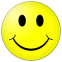 Aug. 28-31		Mon.-Thurs.	Work Days – All StaffSept. 4		Mon.			NO SCHOOL - Labor DaySept. 5		Tues.			Open House – Group I from 9:30-10:30							Group II from 11:00 - 12:00.Sept. 6		Wed. 		First Full Day of Classes for Fours and Four/Fives 	Sept. 7		Thurs.		First Full Day of Class for Threes and Older ThreesSept. 14		Thurs.		First Thursday Lunch Bunch/First Chapel Time	Oct. 3		Tues.			Donuts With Dad - 8:45 am	Oct. 26		Thurs.		Fall Fun Day and Costume Parade beginning 9:30 a.m. Nov. 21	Tues.			Family Thanksgiving Feast – Covered Dish Luncheon  					11:00 a.m. in the Fellowship HallNov. 22, 23	Wed., Thur.	NO SCHOOL – Thanksgiving Holiday Dec. 14		Thurs.		Christmas Celebration and Sing-a-long 10:00 a.m.							in the SanctuaryDec. 15		Fri.			Work Day – All StaffDec. 15-Jan. 1				Christmas Break (student schedule)Jan. 2		Tues.			First Day Back to school – All classes  Jan. 15		Mon.			NO SCHOOL – MLK Jr. Holiday Jan. 17		Wed.			Parent/Teacher Conferences – No ClassesJan. 23		Tues.			Muffins With Mom - 8:45 amFeb. 13		Tues.			Valentine Parties- Threes and Older Threes ClassesFeb. 14		Wed. 		Valentine's Day Parties- Fours and Four/Five ClassesFeb. 20		Tues.			Daytime Pajama Party!Mar. 22		Thur.			Easter Celebrations and Egg Hunts- Individual Classes Mar. 23-Apr. 2				NO SCHOOL – Easter/Spring BreakApr. 3		Tues.			All Classes Back to School After Spring BreakMay 8		Tues.			No School- Following Public School Schedule- Election 								PrimariesMay 15		Tues.			Beach Day!May 22		Tues.			Last Day of School - Year End Celebration Program 							and Covered Dish Luncheon 11:00 a.m. in the								Sanctuary and Fellowship Hall.May 23,24		Wed., Thur.	Work Days – All Staff 